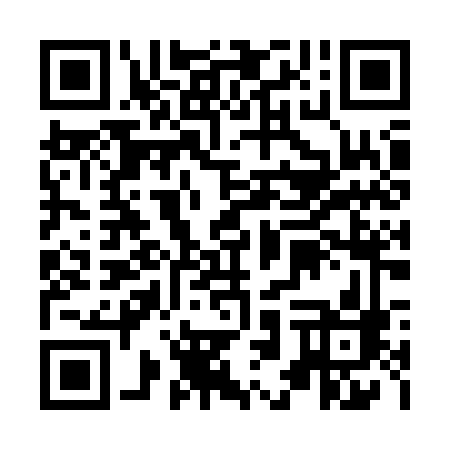 Ramadan times for Lompnes, FranceMon 11 Mar 2024 - Wed 10 Apr 2024High Latitude Method: Angle Based RulePrayer Calculation Method: Islamic Organisations Union of FranceAsar Calculation Method: ShafiPrayer times provided by https://www.salahtimes.comDateDayFajrSuhurSunriseDhuhrAsrIftarMaghribIsha11Mon5:535:536:5712:474:006:386:387:4312Tue5:515:516:5512:474:016:406:407:4413Wed5:495:496:5312:474:026:416:417:4614Thu5:475:476:5212:474:036:436:437:4715Fri5:455:456:5012:464:046:446:447:4816Sat5:435:436:4812:464:056:456:457:5017Sun5:415:416:4612:464:056:476:477:5118Mon5:395:396:4412:464:066:486:487:5319Tue5:375:376:4212:454:076:496:497:5420Wed5:355:356:4012:454:086:516:517:5621Thu5:335:336:3812:454:086:526:527:5722Fri5:315:316:3612:444:096:536:537:5823Sat5:295:296:3412:444:106:556:558:0024Sun5:275:276:3212:444:116:566:568:0125Mon5:255:256:3012:434:116:576:578:0326Tue5:235:236:2812:434:126:596:598:0427Wed5:215:216:2612:434:137:007:008:0628Thu5:195:196:2512:434:137:017:018:0729Fri5:175:176:2312:424:147:037:038:0930Sat5:155:156:2112:424:157:047:048:1031Sun6:136:137:191:425:158:058:059:111Mon6:116:117:171:415:168:078:079:132Tue6:096:097:151:415:178:088:089:143Wed6:066:067:131:415:178:098:099:164Thu6:046:047:111:405:188:118:119:175Fri6:026:027:091:405:188:128:129:196Sat6:006:007:071:405:198:138:139:217Sun5:585:587:051:405:208:148:149:228Mon5:565:567:041:395:208:168:169:249Tue5:545:547:021:395:218:178:179:2510Wed5:525:527:001:395:218:188:189:27